               НОУ специализированная гимназия 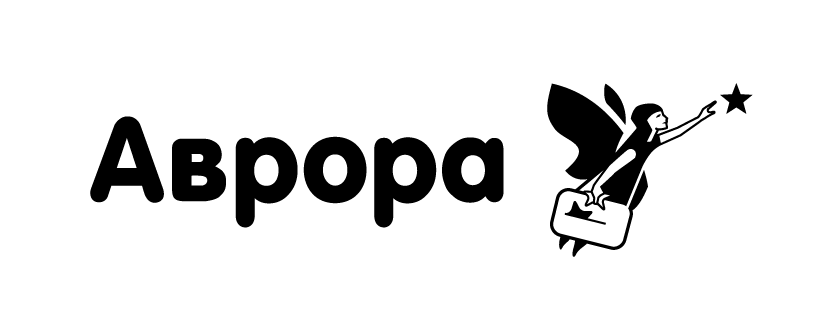              «Аврора»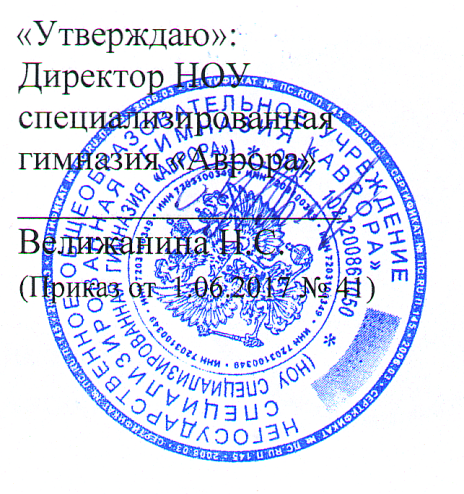 Рассмотрено: 			на заседании	методического совета НОУ специализированная                                                      гимназия «Аврора»	Протокол от 28.08.2017 № 1Приказ от 31.08.2017 №2    Рабочая программапо учебному предмету«Технология»	(1-4 класс)Составители:коллектив учителей начальных классов (Дайнеко И.А , Жарикова Е.В. Карплюк Ю.В.,Кирушева Е.Н.2017 г.Пояснительная запискаРабочая программа по предмету «Технология» для 1-4 класса разработана в соответствии с требованиями Федерального государственного образовательного стандарта начального общего образования, концепции духовно-нравственного развития и воспитания личности гражданина России, ООП НОО  МБОУ СОШ № 43на основе авторскойпрограммы«Технология» Е.А. Лутцевой, Т.П. Зуевой (Рабочие программы. Предметная линия учебников системы «Школа России». 1–4 классы: пособие для учителей общеобразовательных организаций. М.: Просвещение, 2014)Рабочая программа ориентирована на работу по учебно-методическому комплекту:Лутцева Е.А., Зуева Т.П. Технология. 1-4 класс: учебник для общеобразовательных организаций. М.: Просвещение, 2014 (Школа России).Лутцева Е.А., Зуева Т.П. Технология. Рабочая тетрадь. 1-4 класс: пособие для учащихся общеобразовательных организаций. М.: Просвещение. 2014 (Школа России).Лутцева Е.А., Зуева Т.П. Технология 1-4 класс. Методическое пособие с поурочными разработками. М.: Просвещение, 2014 (Школа России).Общая характеристика учебного предметаПредставленный курс закладывает основы технологического образования, которые позволяют дать учащимся первоначальный опыт преобразовательной художественно- культурного содержания, и создают условия для активного освоения детьми технологии ручной обработки доступных материалов, современных информационных технологий, необходимых в повседневной жизни современного человека.Практико-ориентированная направленность содержания учебного предмета «Технология» естественным путём интегрирует знания, полученные при изучении других учебных предметов (математика, окружающий мир, изобразительное искусство, русский язык, литературное чтение), и позволяет реализовать их в интеллектуально - практической деятельности ученика, что в свою очередь, создает условия для развития инициативности, изобретательности, гибкости мышления.Продуктивная деятельность учащихся на уроках технологии создаёт уникальную основу для самореализации личности. Благодаря  включению в элементарную проектную деятельность учащиеся могут реализовать свои умения, заслужить одобрение и получить признание. В результате на уроках технологии могут закладываться основы трудолюбия и способности к самовыражению, формироваться социально-ценные практические умения, опыт преобразовательной деятельности и развития творчества, что создаёт предпосылки для более успешной социализации.Возможность создания и реализации моделей социального поведения при работе в малых группах обеспечивает благоприятные условия для коммуникативной практики учащихся и для социальной адаптации в целом.	Цель изучения курса технологии– развитие социально-значимых личностных качеств (потребность познавать и исследовать неизвестное, активность, инициативность, самостоятельность, самоуважение и самооценка), приобретение первоначального опыта практической преобразовательной и творческой деятельности в процессе формирования элементарных конструкторско-технологических знаний и умений и проектной деятельности, расширение и обогащение личного жизненно-практического опыта, представлений о профессиональной деятельности человека.Основные задачи курса:стимулирование и развитие любознательности, интереса к технике, потребности познавать культурные традиции своего региона, России и других государств;формирование целостной картины миры материальной и духовной культуры как продукта творческой предметно-преобразующей деятельности;формирование мотивации успеха и достижений, творческой самореализации на основе организации предметно-преобразующей, художественно- конструкторской деятельности;формирование первоначальных конструкторско-технологических знаний и умений;развитие знаково-символического и пространственного мышления, творческого и репродуктивного воображения (на основе решения задач по моделированию и отображению объекта и процесса его преобразования в форме моделей: рисунков, планов, схем, чертежей); творческого мышления;развитие регулятивной структуры деятельности, включающей целеполагание, планирование, прогнозирование, контроль, коррекцию и оценку;формирование внутреннего плана деятельности на основе поэтапной отработки предметно-преобразовательных действий;развитие коммуникативной компетентности младших школьников на основе организации совместной продуктивной деятельности;ознакомление с миром профессий, их социальным значением, историей возникновения и развития;овладение первоначальными умениями передачи, поиска, преобразования, хранения информации, использования компьютера; поиск (проверка) необходимой информации в словарях, каталоге библиотеки.Описание места учебного предмета в учебном планеУчебный предмет « Технология» входит в инвариативную часть учебного плана специализированной гимназии «Аврора». В соответствии с федеральным базисным учебным планом и   программой по технологии предмет «Технология» изучается с 1 по 4 класс. Учебным планом начального общего образования выделяется 138 часов, из них   в 1 классе – 33 часа (1 час в неделю, 33 учебных недели),  во 2-4 класс – 35 часов (1 час в неделю, 35 учебных недель).Ценностные ориентиры учебного предмета.«Технология»  как  учебный  предмет  является  комплексным  и интегративным  по  своей  сути.  В  содержательном  плане  он  предполагает следующие  реальные  взаимосвязи  с  основными  предметами  начальной школы: с  изобразительным  искусством  —  использование  средств художественной  выразительности  в  целях  гармонизации  форм  и конструкций, изготовление изделий на основе законов и правил декоративно-прикладного искусства и дизайна;с  математикой  —  моделирование  (преобразование  объектов  из чувственной  формы  в  модели,  воссоздание  объектов  по  модели  в материальном виде, мысленная трансформация объектов и пр.), выполнение расчётов, вычислений, построение форм с учётом основ геометрии, работа с геометрическими формами, телами, именованными числами; с  окружающим  миром  —  рассмотрение  и  анализ  природных  форм  и конструкций  как  универсального  источника  инженерно-художественных идей  для  мастера;  природы  как  источника  сырья  с  учётом  экологических проблем,  деятельности  человека  как  создателя  материально-культурной среды обитания, изучение этнокультурных традиций; с  родным  языком  —  развитие  устной  речи  на  основе  использования важнейших видов речевой деятельности и основных типов учебных текстов в процессе  анализа  заданий  и  обсуждения  результатов  практической  деятельности (описание конструкции изделия, материалов и способов их обработки; повествование о ходе действий и построении плана деятельности; построение логически  связных  высказываний  в  рассуждениях,  обоснованиях, формулировании выводов); с  литературным  чтением  —  работа  с  текстами  для  создания  образа, реализуемого  в  изделии,  извлечение  предметной  информации  из  деловых статей и текстов. СОДЕРЖАНИЕ КУРСАВ  основу  содержания  курса  положена  интеграция  технологии  с предметами  эстетического  цикла  (изобразительное  искусство,  литературное чтение,  музыка).  Основа  интеграции  —  процесс  творческой  деятельности мастера,  художника  на  всех  этапах  (рождение  идеи,  разработка  замысла, выбор  материалов,  инструментов  и  технологии  реализации  замысла,  его реализация),  целостность  творческого  процесса,  использование  единых, близких,  взаимодополняющих  средств  художественной  выразительности, комбинирование  художественных  технологий.  Интеграция  опирается  на целостное  восприятие  младшим  школьником  окружающего  мира, демонстрируя  гармонию  предметного  мира  и  природы.  При  этом  природа рассматривается  как  источник  вдохновения  художника,  источник  образов  и форм,  отражённых  в  народном  быту,  творчестве,  а  также  в  технических объектах. 	Содержание  учебного  предмета  «Технология»  имеет  практико-ориентированную  направленность.  Практическая  деятельность рассматривается  как  средство  развития  личностных  и  социально  значимых качеств  учащихся,  а  также  формирования  системы  специальных технологических и универсальных учебных действий.	Отличительные особенности отбора и построение содержания учебного материала: 1. Включение  адаптационного  периода  в  1  классе  —  8  уроков,  которые проводятся  на  улице  в  форме  прогулок  с  дидактическими  играми  и наблюдениями или в классе. 2. В  1  и  2  классах  темы  уроков  отражают  главным  образом  не  названия изделий,  а  технологические  операции,  способы  и  приёмы,  знания  о материалах  и  конструкции,  так  как  первые  два  года  обучения  —  период освоения основных элементарных конструкторско-технологических знаний и умений. Дополнительные задания на сообразительность (в  рабочей тетради) развивают творческие способности. 3. В  3  и  4  классах  основная  форма  практической  работы  —  простейшие технологические проекты (групповые и индивидуальные), базой для которых являются  уже  усвоенные  предметные  знания  и  умения,  а  также  постоянное развитие основ творческого мышления. 4. В  программу  каждого  класса  включены  поисковые,  пробные  или тренировочные упражнения, с помощью которых учащиеся делают открытия новых знаний и умений для последующего выполнения изделий и проектов. 5. Изготовление  изделий  не  есть  цель  урока.  Изделия  (проектная  работа) лишь  средство  для  решения  конкретных  учебных  задач.  Выбор  изделия  не носит  случайный  характер,  а  отвечает  цели  и  задачам  каждого  урока  и подбирается  в  чётко  продуманной  последовательности  в  соответствии  с изучаемыми  темами.  Любое изготавливаемое  изделие  доступно  для выполнения  и  обязательно  содержит  не  более  одного-двух  новых  знаний  и умений,  которые  могут  быть  открыты  и  освоены  детьми  в  ходе  анализа изделия  и  последующего  его  изготовления.  Это  обеспечивает  получение качественного  изделия  за  период  времени  не  более  20  минут  от  урока  и исключает домашние задания. Материал  учебников  и  рабочих  тетрадей  представлен  таким  образом, что  позволяет  учителю  на  основе  учебных  тем  составить  программу внеурочного  кружка  (факультатива),  а  дополнительные  образцы  изделий изучаемых  тем  позволяют  закрепить  изученное,  самосовершенствоваться, получать  удовольствие  от  продолжения  понравившейся  на  уроках  работы, повышать самооценку, видя положительный и качественный результат своей работы. Методическая основа курса — организация максимально продуктивной творческой деятельности учащихся начиная с первого класса. Репродуктивно осваиваются только технологические приёмы и способы. Главное в курсе — научить  добывать  знания  и  применять  их  в  своей  повседневной  жизни,  а также пользоваться различного рода источниками информации. Это сегодня гораздо  важнее,  чем  просто  запоминать  и  накапливать  знания.  Для  этого необходимо  развивать  у  учеников  способность  к  рефлексии  своей деятельности, умение самостоятельно идти от незнания к знанию. Этот путь идёт  через  осознание  того,  что  известно  и  неизвестно,  умение сформулировать проблему, наметить пути её решения, выбрать один их них, проверить  его  и  оценить  полученный  результат,  а  в  случае  необходимости повторять попытку до получения качественного результата. Основные  продуктивные  методы  —  наблюдение,  размышление, обсуждение,  открытие  новых  знаний,  опытные  исследования  предметной среды, перенос известного в новые ситуации и т. п. С их помощью учитель ставит  каждого  ребёнка  в  позицию  субъекта  своего  учения,  т.  е.  делает ученика  активным  участником  процесса  познания  мира.  Для  этого  урок строится  таким  образом,  чтобы  в  первую  очередь  обращаться  к  личному опыту  учащихся,  а  учебник  использовать  для  дополнения  этого  опыта  научной информацией с последующим обобщением и практическим освоением приобретённых знаний и умений. Результатом  освоения содержания становятся заложенные  в программе знания  и  умения,  а  также  качественное  выполнение  практических  и творческих работ, личностные изменения каждого ученика в его творческом, нравственном, духовном, социальном развитии. Для  обеспечения  качества  практических  работ  в  курсе  предусмотрено выполнение  пробных  поисковых  упражнений,  направленных  на  открытие  и освоение  программных  технологических  операций,  конструктивных особенностей изделий. Упражнения предваряют изготовление предлагаемых далее  изделий,  помогают  наглядно,  практически  искать  оптимальные технологические  способы  и  приёмы  и  являются  залогом  качественного выполнения  целостной  работы.  Они  предлагаются  на  этапе  поиска возможных  вариантов  решения  конструкторско-технологической  или декоративно-художественной  проблемы,  выявленной  в  результате  анализа предложенного образца изделия. Развитие  творческих  способностей  обеспечивается  деятельностным подходом  к  обучению,  стимулирующим  поиск  и  самостоятельное  решение конструкторско-технологических  и  декоративно-художественных  задач, опорой  на  личный  опыт  учащихся  и  иллюстративный  материал,  систему вопросов,  советов  и  задач  (рубрика  «Советы  мастера»  в  1—2  классах, рубрика  «Конструкторско-технологические  задачи»  в  3—4  классах), активизирующих  познавательную  поисковую,  в  том  числе  проектную,  деятельность.  На  этой  основе  создаются  условия  для  развития  у  учащихся умений  наблюдать,  сравнивать,  вычленять  известное  и  неизвестное, анализировать  свои  результаты  и  образцы  профессиональной  деятельности мастеров,  искать  оптимальные  пути  решения  возникающих  эстетических, конструктивных и технологических проблем. Развитие духовно-нравственных качеств личности, уважения к культуре своей страны и других народов обеспечиваются созерцанием и обсуждением художественных  образцов  культуры,  а  также  активным  включением учащихся в доступную художественно-прикладную деятельность на уроках и на внеурочных занятиях. Деятельность  учащихся  на  уроках  первоначально  носит  главным образом  индивидуальный  характер  с  постепенным  увеличением  доли коллективных  работ,  особенно  творческих,  обобщающего  характера. Начиная  со  2  класса  дети  постепенно  включаются  в  доступную элементарную  проектную  деятельность,  которая  направлена  на  развитие творческих  черт  личности,  коммуникабельности,  чувства  ответственности, умения  искать  и  пользоваться  информацией.  Она  предполагает  включение учащихся в активный познавательный и практический поиск от выдвижения идеи  и  разработки  замысла  изделия  (ясное  целостное  представление  о будущем изделии — его назначении, выборе конструкции, художественных материалов,  инструментов,  определении  рациональных  приёмов  и последовательности выполнения) допрактической реализации задуманного. Виды учебной деятельности учащихся: простейшие наблюдения и исследования свойств материалов, способов их обработки, конструкций, их свойств, принципов и приёмов их создания; моделирование,  конструирование  из  разных  материалов  (по  образцу, модели,  условиям  использования  и  области  функционирования  предмета, техническим условиям)',  решение  доступных  конструкторско-технологических  задач (определение области поиска, поиск недостающей информации, определение спектра  возможных  решений,  выбор  оптимального  решения),  творческих художественных задач (общий дизайн, оформление); простейшее  проектирование  (принятие  идеи,  поиск  и  отбор необходимой  информации,  окончательный  образ  объекта,  определение особенностей  конструкции  и  технологии  изготовления  изделия,  подбор инструментов, материалов, выбор способов их обработки, реализация замысла  с  корректировкой  конструкции  и  технологии,  проверка  изделия  в действии, представление (защита) процесса и результата работы). Тематику  проектов,  главным  образом,  предлагает  учитель,  но  могут предлагать  и  сами  учащиеся  после  изучения  отдельных  тем  или  целого тематического блока. Взависимости от сложности темы творческие задания могут носить индивидуальный или коллективный характер. Формыучебных занятий:урок-экскурсия;урок-исследование;урок-практикум;проект.	Технологии, используемые в обучении: развивающего обучения, обучения в сотрудничестве, проблемного  обучения (создание проблемных ситуаций, выдвижение детьми предположений; поиск доказательств; формулирование выводов, сопоставление результатов с эталоном), развития исследовательских навыков, критического мышления, здоровьесбережения и т. д. 	В курсе предусмотрено использование разнообразных организационных форм обучения:работа в группах и парах;коллективное решение проблемных вопросов;индивидуальные задания.	Критерии и нормы оценки знаний, умений и навыков учащихся.	Оценка деятельности учащихся осуществляется в конце каждого урока. Оцениваются: качество  выполнения  изученных  на  уроке  технологических  способов  и приёмов и работы в целом; степень самостоятельности (вместе с учителем, с помощью учителя, под контролем учителя); уровень  творческой  деятельности  (репродуктивный,  продуктивный  или частично  продуктивный),  найденные  продуктивные  конструкторские  и технологические решения. Предпочтение  следует  отдавать  качественной  оценке  деятельности каждого  ребёнка  на  уроке:  его  личным  творческим  находкам  в  процессе обсуждений и самореализации.Структура курса1 КЛАСС (33ч)Давайте познакомимся (3 часа)Знакомство с учебником. Материалы и инструменты. Что такое технология. Экскурсия. Работа  с природным материалом.Человек и земля (21 час)Работа с пластилином. Растения. Работа с пластилином. Проект «Осенний урожай». Работа с бумагой. Работа  с разными материалами. Дикие животные. Проект «Дикие животные». Работа с бумагой. Проект «Украшаем класс к Новому году». Работа с бумагой. Домашние животные. Такие разные дома. Посуда. Свет в доме.  Работа с гофрированным картоном.  Мебель. Работа с гофрированным картоном.  Одежда. Ткань. Нитки. Работа с нитками. Учимся шить.  Учимся шить. «Пришиваем пуговицу с двумя отверстиями». Учимся шить. Передвижение по земле. Работа с конструктором.Человек и вода ( 3 часа)       Вода в жизни человека.  Вода в жизни растений. Питьевая вода. Работа с разными материалами. Передвижение по воде.Человек и воздух (3 часа)       Использование ветра. Полеты птиц. Полеты человека.Человек и информация ( 3часа)Способы общения. Важные телефонные номера. Правила движения. Компьютер. Человек в информационной среде. Компьютер и его возможности.2 КЛАСС (35ч)Художественная мастерская (9 часов)Здравствуй, дорогой друг. Как работать с учебником.Аппликационные работы. Народные промыслы.Человек и лошадь. Работа с картоном. Конструирование. Домашние птицы. Мозаика.Работа с бумагой. Конструирование. Работа с ткаными материалами. Шитье.Строительство.Чертежная мастерска (8 часов)Земледелие. Посуда. Работа с пластичными материалами (пластилин). Посуда. Работа с пластичными материалами (глина или пластилин). Народные промыслы. Хохлома. Работа с папье-маше. Народные промыслы. Городец. Работа с бумагой. Дымка. Народные промыслы. Матрешка. Работа с текстильными материалами (апплицирование). Работа с пластичными материалами (пластилин). Рельефные работы. Народный костюм. Работа с волокнистыми материалами и картоном. Плетение.Народный костюм. Аппликационные работы.Конструкторская мастерская (9 часов)Конструирование.Рыболовство. Изонить.Работа с бумагой. Аппликационные работы.Работа с бумагой и волокнистыми материалами. Работа с бумагой. Полуобъемная пластика.В доме. Помпон.Работа с различными. материалами. Елочные игрушки из яиц. Внутреннее убранство избы. Лепка.Внутреннее убранство избы. Работа с бумагой. Плетение.Внутреннее убранство избы. Руокдельная мастерская (9 часов)Птица счастья. Работа с бумагой. Складывание.Использование ветра. Работа с бумагой. Моделирование.Ищем клад. Работа с пластичными материалами (глина). Рельефные работы.Книгопечатание. Работа с бумагой и картоном. Способы поиска информации. Поиск информации в Интернете.Правила набора текста. Поиск информации в Интернете.«Что я узнал во 2 классе?»Обобщающий урок3 КЛАСС (35ч)Информационная мастерская (3 часа)Вспомним и обсудим! Знакомимся с компьютером.Компьютер - твой помощник.Проверим себя.Мастерская скульптора (6 часа)Как работает скульптор? Скульптура разных времён и народов. Статуэтки. Рельеф и его виды. Как придать поверхности фактуру и объём?Мастерская рукодельницы (8 часов)Вышивка и вышивание. Строчка петельного стежка. Пришивание пуговиц. Наши проекты. Подарок малышам «Волшебное дерево» История швейной машины. Секреты швейной машины. Футляры. Проверим себя. Наши проекты. Подвеска. Мастерская инженеров- конструкторов, строителей, декораторов (11 часов)Строительство и украшение дома. Объём и объёмные формы. Развёртка. Подарочные упаковки. Декорирование (украшение) готовых форм. Конструирование из сложных развёрток. Модели и конструкции. Наши проекты. Парад военной техники. Наша родная армия. Художник-декоратор. Филигрань и квиллинг. Изонить. Художественные техники из креповой бумаги.Мастерская кукольника (7 часов)Может ли игрушка быть полезной. Театральные куклы-марионетки. Игрушка из носка. Игрушка-неваляшка. Что узнали, чему научились.4 КЛАСС (35ч)Информационный центр  (3 часа)Проект «Дружный класс» (3 часа)Студия «Реклама»  (4 часа)Студия «Декор интерьера» (5 часа)Новогодняя студия (3 часа)Студия «Мода» (7 часов)Студия «Подарки»   (10 часов)Структура учебного курсаПЛАНИРУЕМЫЕ Результаты изучения КУРСАЛичностные результатыСоздание условий для формирования следующих умений:отзывчиво относиться и проявлять готовность оказать посильную помощь одноклассникам;проявлять интерес к историческим традициям своего края и России;испытывать потребность в самореализации в доступной декоративно-прикладной деятельности, простейшем техническом моделировании;принимать мнения и высказывания других людей, уважительно относиться к ним;опираясь на освоенные изобразительные и конструкторско-технологические знания и умения, делать выбор способов реализации предложенного или собственного замысла. Метапредметные результатыРегулятивные УУДУметь:формулировать цель урока после предварительного обсуждения;выявлять и формулировать учебную проблему;анализировать предложенное задание, разделять известное и неизвестное;самостоятельно выполнять пробные поисковые действия (упражнения) для выявления оптимального решения проблемы (задачи);коллективно разрабатывать несложные тематические проекты и самостоятельно их реализовывать, вносить коррективы в полученные результаты;осуществлять текущий контроль точности выполнения технологических операций (с помощью простых и сложных по конфигурации шаблонов, чертежных инструментов), итоговый контроль общего качества выполненного изделия, задания; проверять модели в действии, вносить необходимые конструктивные доработки;выполнять текущий контроль (точность изготовления деталей и аккуратность всей работы) и оценку выполненной работы по предложенным учителем критериям.Познавательные УУДс помощью учителя искать и отбирать необходимую для решения учебной задачи информацию в учебнике (текст, иллюстрация, схема, чертеж, инструкционная карта), энциклопедиях, справочниках, сети Интернет;открывать новые знания, осваивать новые умения в процессе наблюдений, рассуждений и обсуждений материалов учебника, выполнения пробных поисковых упражнений;преобразовывать информацию: представлять информацию в виде текста, таблицы, схемы (в информационных проектах).Коммуникативные УУДучиться высказывать свою точку зрения и пытаться ее обосновать;слушать других, пытаться принимать другую точку зрения;уметь сотрудничать, выполняя различные роли в группе, в совместном решении проблемы (задачи);уважительно относиться к позиции других, пытаться договариваться. Предметные результаты1. Общекультурные и общетрудовые компетенции. Основы культуры труда, самообслуживаниеЗнать:о характерных особенностях изученных видов декоративно-прикладного искусства;о профессиях мастеров прикладного искусства (в рамках изученного).Уметь:узнавать и называть по характерным особенностям образцов или по описанию изученные и распространенные в крае ремесла;соблюдать правила безопасного пользования домашними электроприборами (светильниками, звонками, теле- и радиоаппаратурой).2. Технология ручной обработки материалов. Элементы графической грамотыЗнать:названия и свойства наиболее распространенных искусственных и синтетических материалов (бумага, металлы, ткани);последовательность чтения и выполнения разметки разверток с помощью контрольно-измерительных инструментов;основные линии чертежа (осевая и центровая);правила безопасной работы канцелярским ножом;косую строчку, ее варианты, их назначение;названия нескольких видов информационных технологий и соответствующих способов передачи информации (из реального окружения учащихся).Иметь представление:о композиции декоративно-прикладного характера на плоскости и в объеме,о традициях декоративно-прикладного искусства в создании изделий.Уметь частично самостоятельно:читать простейший чертеж (эскиз) разверток;выполнять разметку разверток с помощью чертежных инструментов;подбирать и обосновывать наиболее рациональные технологические приемы изготовления изделий;выполнять рицовку;оформлять изделия и соединять детали косой строчкой и ее вариантами;находить и использовать дополнительную информацию из различных источников (в том числе из сети Интернет),решать доступные технологические задачи.3. Конструирование и моделированиеЗнать:простейшие способы достижения прочности конструкций.Уметь:конструировать и моделировать изделия из разных материалов по заданным техническим, технологическим и декоративно-художественным условиям;изменять конструкцию изделия по заданным условиям;выбирать способ соединения и соединительного материала в зависимости от требований конструкции.4. Использование информационных технологий (практика работы на компьютере)Знать:названия и назначение основных устройств персонального компьютера для ввода, вывода и обработки информации, основные правила безопасной работы на компьютере;иметь общее представление о назначении клавиатуры, пользовании компьютерной мышью.Уметь с помощью учителя:включать и выключать компьютер;пользоваться клавиатурой (в рамках необходимого для выполнения предъявляемого задания);выполнять простейшие операции с готовыми файлами и папками (открывать, читать);работать с ЦОР (цифровыми образовательными ресурсами), готовыми материалами на электронных носителях (CD): активировать диск, читать информацию, выполнять предложенные задания.Материально-техническое обеспечение образовательного процессаДля характеристики количественных показателей используются следующие обозначения:Д – демонстрационный экземпляр (не менее одного на класс)К – полный комплект (на каждого ученика класса)Ф – комплект для фронтальной работы (не менее одного на двух учеников)П – комплект для работы в группах (один на 5-6 учащихся)Учебно-методическое и материально-техническое обеспечениеПрограммы: Примерные программы по учебным предметам. Начальная школа. В 2 ч. Ч.1 - М. : Просвещение, 2011Программа формирования универсальных учебных действий у обучающихся на ступени начального общего образования.Лутцева Е.А., Зуева Т.П. Технология: Рабочие программы. Предметная линия учебников системы «Школа России». 1-4 классы: пособие для учителей общеобразоват. учреждений,  М.:«Просвещение» 2014Учебно-методические пособия для учителя:	Лутцева Е.А., Зуева Т.П. Технология. Методическое пособие с поурочными разработками. 3 класс. - М., Просвещение, 2014Лутцева Е.А. Комплекты демонстрационных таблиц по технологии для начальной школы. М., Варсон – 2014 Учебные пособия для учащихся:Лутцева Е.А., Зуева Т.П. Технология. 1-4 класс. Учебник для общеобразовательных организаций – М., Просвещение, 2014Лутцева Е.А., Зуева Т.П.Технология. 1-4 класс. Рабочая тетрадь – М., Просвещение, 2014.Календарно-тематическое планирование по технологии , 1 класс, 33 ч КАЛЕНДАРНО-ТЕМАТИЧЕСКОЕ ПЛАНИРОВАНИЕ ПО ПРЕДМЕТУ «ТЕХНОЛОГИЯ»2 КЛАСС Лист внесения изменений и дополнений в рабочую программу№п/пРазделКоличество часов1 класс1 класс1 класс1.Природная мастерская82.Пластилиновая мастерская53.Бумажная мастерская154.Текстильная мастерская5Итого:33 класскласскласс1.Художественная мастерская192.Чертежная мастерская153.Конструкторская мастерская174.Рукодельная мастерская17Итого:353 класс3 класс3 класс1.Информационная мастерская 112.Мастерская скульптура 183.Мастерская рукодельниц184.Мастерская инженера, конструктора, строителя, декоратора 145.Мастерская кукольника 7Итого:354 класс4 класс4 класс1.Информационный центр 32.Проект «Дружный класс»33.Студия «Реклама» 44.Студия «Декор интерьера»55.Новогодняя студия36.Студия Мода77.Студия «Подарки» 10Итого:35Наименование объектов и средств материально- технического обеспеченияколичествопримечаниеБиблиотечный фонд (книгопечатная продукция)Библиотечный фонд (книгопечатная продукция)Библиотечный фонд (книгопечатная продукция)Учебно-методические комплекты  УМК «Школа России»  для 1-4 классов (программа, учебники, рабочие тетради)Примерная программа начального общего образования КДимеютсяимеется                                                               Печатные  пособия                                                               Печатные  пособия                                                               Печатные  пособияТаблицы в соответствии с основными разделами программы обученияДЧастично имеютсяТехнические средства обученияТехнические средства обученияТехнические средства обученияКлассная доска с набором приспособлений для крепления таблиц.Магнитная доска.Персональный компьютерМультимедийный проекторПринтерДДДДДимеетсяимеетсячастично имеетсячастично имеетсяне имеетсяЭкранно-звуковые пособияЭкранно-звуковые пособияЭкранно-звуковые пособияВидеофильмы, соответствующие содержанию обучения (по возможности)Слайды, соответствующие содержанию обучения (по возможности)ДДЧастично имеютсяЧастично имеютсяОборудование классаОборудование классаОборудование классаУченические столы двухместные с комплектом стульевСтол учительский с тумбойШкафы для хранения учебников, дидактических материалов, пособий.Настенные доски для вывешивания иллюстративного материалаКДД         ДИмеютсяИмеетсяИмеютсяНе имеютсяУчебно-практическое и учебно-лабораторное оборудованиеУчебно-практическое и учебно-лабораторное оборудованиеУчебно-практическое и учебно-лабораторное оборудованиеНабор инструментов для работы с различными материалами в соответствии с программой обученияНабор демонстрационных материалов, коллекцийКонструкторы для изучения простых конструкций и механизмовОбъемные модели геометрических фигурКФ/ПКФ/ПИмеютсяИмеютсяИмеютсяЧастично имеются№ДатаСодержание ( тема) урокаКол-во ч.Планируемые результатыПланируемые результатыПланируемые результатыпредметныеметапредметные (ууд)личностные1 четверть (9 часов)1 четверть (9 часов)1 четверть (9 часов)1 четверть (9 часов)1 четверть (9 часов)1 четверть (9 часов)1 четверть (9 часов)Давайте познакомимся (3 часа)Давайте познакомимся (3 часа)Давайте познакомимся (3 часа)Давайте познакомимся (3 часа)Давайте познакомимся (3 часа)Давайте познакомимся (3 часа)Давайте познакомимся (3 часа)1.06.09Как работать с учебником. Инструктаж по технике безопасности. Знакомство с учебником и рабочей тетрадью; условными обозначениями;  критериями оценки   изделия по разным основаниям. Я и мои друзья Знакомство  с соседом по парте, сбор информации о  круге его интересов, осмысление собственных интересов и предпочтений и  заполнение анкеты.1Сравнивать учебник, рабочую тетрадь. Осуществлять поиск необходимой информации (задавать вопросы о круге интересов и отвечать на них). Анализировать, отбирать, обобщать полученную информацию.Использовать знаково- символические средства, осуществлять анализ объектов с выделением существенных и несущественных признаков.Принятие и освоение социальной роли обучающегося, развитие мотивов учебной деятельности и формирование личностного смысла учения.2.13.09Материалы и инструменты. Знакомство с понятиями: «материалы» и «инструменты».  Организация рабочего места.Рабочее место. Подготовка рабочего места.  Рациональное размещение инструментов и материалов. Соблюдение при работе безопасных приёмов труда. Уборка рабочего места.1Находить и различать инструменты, материалы. Устанавливать связи между видом работы и используемыми материалами и инструментами; подготавливать рабочее место, правильно и рационально размещать инструменты и материалы, убирать рабочее место.Проводить логические действия: сравнение, анализ, классификацию по родовидовым признакам, обобщение, установление аналогий, отнесение к известным понятиям. Ставить цель, составлять план, распределять роли, проводить самооценку.Развитие самостоятельности и личной ответственности за свои поступки на основе представлений о нравственных нормах, социальной справедливости и свободе.3.20.09Что такое технология. Экскурсия.Сбор природного материала. Знакомство со значением слова «технология» (название предмета и процесса выполнения изделия).  Осмысление умений, которыми овладеют дети на уроках.  Понятие: «технология».1Объяснять значение слова «технология», осуществлять поиск информации в словаре из учебника.Прогнозировать результат своей деятельности. Принимать и сохранять цели и задачи учебной деятельности, вести поиск средств ее осуществления.Принятие и освоение социальной роли обучающегося, развитие мотивов учебной деятельности и формирование личностного смысла учения.Человек и земля (21 час)Человек и земля (21 час)Человек и земля (21 час)Человек и земля (21 час)Человек и земля (21 час)Человек и земля (21 час)Человек и земля (21 час)4.27.09Работа  с природным материалом.Изделие: «Аппликация из листьев».Виды природных материалов. Подготовка природных  материалов к работе, приемы и способы работы с ними. Сбор, сортировка, сушка под прессом и хранение природного материала. Выполнение аппликации по заданному образцу.1Называть виды природных материалов. Наличие представлений о понятиях: аппликация, пресс, природные материалы; собирать листья, создавать аппликацию из сухих листьев по заданному образцу, заменять листья похожими по форме и размеру на образецСоотносить план с собственными действиями. Строить речевоевысказывание в устной форме, допускать возможность существования у людей различных точек зрения.Развитие самостоятельности и личной ответственностипоступки, в том числе в информационной деятельности, на основе представлений о нравственных нормах.5.04.10Работа с пластилином.Изделие: аппликация  из пластилина «Ромашковая поляна».Знакомство со свойствами пластилина. Приёмы работы с пластилином. Выполнение аппликации из пластилина.1Называть инструменты, используемые при работе с пластилином. Наличие понятия о том, что такое «эскиз», «сборка». Анализировать изделие, планировать последовательность его изготовления под руководством учителя, оценивать выполняемое изделие на основе рубрики «Вопросы юного технолога».Планировать, контролировать и оценивать учебные действия в соответствии с поставленной задачей и условиями ее реализации; определять наиболее эффективные способы достижения результата.Умение самостоятельно определять и описывать свои чувства и ощущения, возникающие в результате созерцания, обсуждения наблюдаемых объектов.6.11.10Работа с пластилином.Изделие: «Мудрая сова».Выполнение изделия из природного материала с использованием техники соединения пластилином. Составление тематической композиции.Понятие: «композиция»1Наличие понятия о том, что такое «композиция»; сравнивать свойства различных природных материалов: листьев, шишек, веточек, кленовых крылаток, желудей, каштанов; соотносить форму и цвет природных материалов с реальными объектами, отбирать необходимые материалы для изготовления изделия.Строить речевое высказывание в устной форме, допускать возможность существования у людей различных точек зрения, в том числе не совпадающих с точкой зрения ученика, и ориентироваться на позицию партнера в общении и взаимодействии.Развитие самостоятельности и личной ответственности за свои поступки, в том числе в информационной деятельности, на основе представлений о нравственных нормах, социальной справедливости и свободе.7.18.10Растения.Изделие: «Заготовка семян»Использование растений человеком. Знакомство с частями растений. Знакомство с профессиями,  связанными с земледелием. Практическая работа. Получение и сушка семян. Понятие: «земледелие».1Наличие представлений об использовании растений человеком. Выполнять практическую работу по извлечению семян из плода и их сушке, оформлять пакетик для хранения семян.Планировать, контролировать и оценивать учебные действия в соответствии с поставленной задачей и условиями ее реализации; определять наиболее эффективные способы достижения результата.Формирование умений делать выбор, какое мнение принять (своё или другое, высказанное в ходе обсуждения) в предложенных ситуациях, опираясь на общие для всех простые правила поведения.8.25.10Работа с пластилином. Проект «Осенний урожай».Изделие: «Овощи из пластилина».Осмысление этапов проектной деятельности (на практическом уровне). Использование «Вопросов юного технолога» для организации проектной деятельности. Приобретение  первичных навыков работы над проектом под руководством учителя. Отработка приемов работы с пластилином,  навыков использования инструментов. Понятие: «проект»1Наличие представлений о способах работы в проекте. Понимать значение овощеводства в жизни человека. Выполнять простые изделия из пластилина, использовать инструменты, необходимые при лепке, организовывать свое рабочее место.Слушать собеседника, излагать своё мнение, осуществлять совместную практическую деятельность, анализировать свою деятельность. Принимать и сохранять цели и задачи учебной деятельности, вести поиск средств ее осуществления.Самостоятельно определять и описывать свои чувства и ощущения, возникающие в результате созерцания, обсуждения наблюдаемых объектов.9.08.11 Работа с бумагой.Изделие: «Волшебные фигуры».Знакомство с видами и свойствами бумаги. Знакомство с использованием бумаги и правилами экономного её расходования; приёмами и способами работы с бумагой; правилами безопасной работы ножницами1Сравнивать свойства бумаги (состав, цвет, прочность); определять виды бумаги по цвету и толщине. На основе шаблона вырезать симметричные фигуры из цветной бумаги, создавать полуобъ- ёмную аппликацию.Планировать и осуществлять собственную работу в соответствии с образцом. Принимать и сохранять цели и задачи учебной деятельности, вести поиск средств ее осуществления.Развитие самостоятельности и личной ответственности за свои поступки, в том числе в информационной деятельности, на основе представлений о нравственных нормах.2 четверть (7 часов)2 четверть (7 часов)2 четверть (7 часов)2 четверть (7 часов)2 четверть (7 часов)2 четверть (7 часов)2 четверть (7 часов)10.15.11Работа с бумагой.Изделие: «Закладка из бумаги».Знакомство с видами  и  свойствами бумаги. Приемы и способы работы с бумагой. Правила безопасной работы с ножницами. Знакомство с правилами разметки при помощи шаблона и сгибанием, соединение деталей при помощи клея   Составление симметричного орнамента из геометрических фигур. Понятия: «шаблон», «симметрия», «правила безопасной работы».1Наличие представлений о том, что такое «шаблон», «симметрия». Правила безопасной работы с ножницами. Соотносить форму и цвет природных материалов с реальными объектами и находить общее, соединять природные материалы при помощи пластилина.Самостоятельно планировать, контролировать и корректировать свою деятельность при изготовлении изделия по слайдовому плану, оценивать качество изготовления работы, используя рубрику «Вопросы юного технолога».Умение самостоятельно определять и описывать свои чувства и ощущения, возникающие в результате созерцания, рассуждения, обсуждения наблюдаемых объектов.11.22.11Работа  с разными материалами.Изделие: «Пчелы и соты».Знакомство с видами насекомых.  Использование человеком продуктов жизнедеятельности пчел.  Составление   плана выполнения изделия по образцу на слайдах.  Выполнение изделия из различных материалов (природные, бытовые материалы, пластилин, краски). 1Использовать различные виды материалов при изготовлении изделий (природные, бросовые и др. материалы), соотносить форму и цветприродных материалов с реальными объектами и находить общее.Самостоятельно планировать, контролировать и корректировать свою деятельность при изготовлении изделия по слайдовому плану. Владение базовыми предметными и межпредметными понятиями, отражающими существенные связи между объектами и процессами.Формирование умений делать выбор, какое мнение принять (своё или другое, высказанное в ходе обсуждения)в предложенных ситуациях, опираясь на простые правила поведения.12.29.11Дикие животные. Проект «Дикие животные Тюменской области». Изделие: Коллаж «Дикие животные»Виды диких животных. Знакомство с техникой «коллаж».  Выполнение аппликации из журнальных вырезок в технике коллаж. Знакомство с правилами работы в паре. 1Называть виды диких животных. Отбирать материал для изготовления изделия по тематике, цвету, размеру; самостоятельно составлять композицию; использовать правила работы с бумагой, ножницами и клеем; оформлять изделие.Распределять роли, обсуждать план работы в паре; корректировать свою деятельность и деятельность партнёра при изготовлении изделия; проводить оценку и самооценку. Слушать собеседника, излагать своё мнение.Развитие самостоятельности и личной ответственности за свои поступки на основе представлений о нравственных нормах.13.06.12Работа с бумагой.Проект «Украшаем класс к Новому году».Изделие: «Украшение на елку». Освоение проектной деятельности: работа в парах, распределение ролей, представление работы классу, оценка готового изделия.Подбор необходимых инструментов и материалов. Выполнение разметки деталей по шаблону. Соединение деталей  изделия при помощи клея. Выполнение елочной игрушки из полосок цветной бумаги. 1Выбирать необходимые инструменты, материалы и приёмы работы, применять способы работы с бумагой: выполнять разметку деталей по шаблону и раскрой бумаги без ножниц в технике обрывания по контуру. Создавать собственное изделие на основе заданной технологии и приведённых образцов.Работать над проектом под руководством учителя: составлять план с помощью рубрики «Вопросы юного технолога», распределять роли, оценивать свою работу. Готовность слушать собеседника, излагать своё мнение, осуществлять совместную практическую деятельность, анализировать свою деятельность.Умение самостоятельно определять и описывать свои чувства и ощущения, возникающие в результате созерцания, рассуждения, обсуждения наблюдаемых объектов, результатов трудовой деятельности человека.14.13.12Работа с бумагой.Изделие: «Украшение на окно»Выполнение украшения на окно в форме елочки из тонкой бумаги. Раскрой бумаги без ножниц (обрыв по контуру). Приклеивание  бумажного изделия мыльным раствором к стеклу.1Выбирать необходимые инструменты, материалы и приёмы работы, применять способы работы с бумагой: выполнять разметку деталей по шаблону и раскрой бумаги без ножниц в технике обрывания по контуру. Создавать собственное изделие на основе заданной технологии и приведённых образцов.Работать над проектом под руководством учителя: составлять план с помощью рубрики «Вопросы юного технолога», распределять роли, оценивать свою работу. Готовность слушать собеседника, излагать своё мнение, осуществлять совместную практическую деятельность, анализировать свою деятельность.Умение самостоятельно определять и описывать свои чувства и ощущения, возникающие в результате созерцания, рассуждения, обсуждения наблюдаемых объектов, результатов трудовой деятельности человека.15.20.12Домашние животные. Работа с пластилином.Изделие: «Котенок».Виды домашних животных. Значение  домашних животных в жизни человека. Выполнение фигурок домашних животных из пластилина. Закрепление навыков работы с пластилином . ИОТ №1Называть несколько видов домашних животных, понимать значение домашних животных в жизни человека. Использовать приёмы работы с пластилином: скатывание, сплющивание, вытягивание; анализировать форму и цвет реальных объектов (домашних животных), соблюдать их при изготовлении изделий.Планировать, контролировать и оценивать учебные действия в соответствии с поставленной задачей и условиями ее реализации; определять наиболее эффективные способы достижения результата.Формирование умений делать выбор, какое мнение принять в предложенных ситуациях, опираясь на общие для всех простые правила поведения.1627.12Такие разные дома. Работа с гофрированным картоном.Изделие: «Домик из веток».Знакомство с видами домов и  материалами, применяемыми при их постройке. Практическая работа по определению свойств гофрированного картона. Выполнение макета домика  с использованием гофрированного картона и природных материалов.  Понятия: «макет», «гофрированный картон».1По иллюстрации учебника и собственным наблюдениям составлять рассказ о материалах, используемых при строительстве домов; создавать макет дома из разных материалов (гофрированный картон и природные материалы).Планировать и осуществлять работу на основе представленных в учебнике слайдов и текстовых планов, сопоставлять эти виды планов. Умение контролировать и корректировать выполнение работы на основе слайдового плана.Формирование умений делать выбор, какое мнение принять (своё или другое, высказанное в ходе обсуждения) в предложенных ситуациях, опираясь на общие для всех простые правила поведения.3 четверть (9 часов)3 четверть (9 часов)3 четверть (9 часов)3 четверть (9 часов)3 четверть (9 часов)3 четверть (9 часов)3 четверть (9 часов)17.17.01Посуда. Работа с пластилином.Проект «Чайный сервиз» Изделия: «чашка», «чайник»,«сахарница». Знакомство с видами посуды и материалами, из которых ее производят. Использование посуды.Выполнение разных изделий по одной технологии из пластилина. Работа в группах при выполнении изделий для чайного сервиза.1Объяснять, что такое «сервировка», «сервиз», правила сервировки стола при чаепитии. Использовать приёмы работы с пластилином: скатывание, сплющивание, вытягивание, скручивание, вдавливание; анализировать форму, цвет и размер реальных объектов, соблюдать их при изготовлении изделий; создавать разные изделия на основе одной технологии.Ставить цель, составлять и обсуждать план своей деятельности, распределять роли. Готовность слушать собеседника, излагать своё мнение, осуществлять совместную практическую деятельность, анализировать свою деятельность.Формирование эстетических потребностей, ценностей и чувств. Развитие самостоятельности и личной ответственности за свои поступки на основе представлений о нравственных нормах.18.24.01Свет в доме.  Работа с гофрированным картоном.Изделие: «Торшер». Знакомство с разнообразием осветительных приборов в доме. Сравнение  старинных и современных способов освещения жилища. Выполнение модели торшера, формирование навыка вырезания окружности. Разметка по шаблону. Знакомство  с правилами безопасной  работы с шилом.1На основе иллюстраций учебника составлять рассказ о старинных и современных способах освещения жилищ; выполнять раскрой деталей изделия с использованием шаблона и соединение деталей при помощи клея и пластилина.Находить элементарные причинно-следственные связи. Планировать, контролировать и оценивать учебные действия в соответствии с поставленной задачей и условиями ее реализации; определять наиболее эффективные способы достижения результата.Принятие и освоение социальной роли обучающегося, развитие мотивов учебной деятельности и формирование личностного смысла учения.19.31.01Мебель. Работа с гофрированным картоном.Изделие: «Стул» Знакомство с видами мебели и материалами, которые необходимы для ее изготовления. Освоение правил самообслуживания (уборка комнаты и правила ухода за мебелью). Выполнение модели стула из гофрированного картона. Разметка по шаблону. Отделка изделия по собственному замыслу.1Объяснять правила ухода за мебелью и уборки квартиры; выполнять раскрой деталей по шаблону, выбирать необходимые материалы и приёмы работы для украшения изделия, оформлять изделие по собственному эскизу.Планировать и осуществлять работу на основе представленных в учебнике слайдов и текстовых планов, сопоставлять  эти  виды планов. Принимать и сохранять цели и задачи учебной деятельности, вести поиск средств ее осуществления.Формирование умений делать выбор, какое мнение принять (своё или другое, высказанное в ходе обсуждения)20.07.02Одежда. Ткань. Нитки. Работа с нитками.Изделие: «Кукла из ниток»Знакомство с видами одежды, ее назначением и материалами, из которых ее изготавливают. Способы создания одежды. Виды ткани и нитей, их состав, свойства, назначение и  применение в быту и на производстве. Создание разных видов кукол из ниток по одной технологии. Понятия: «выкройка», «модель»1Объяснять, что такое «выкройка». Определять под руководством учителя виды тканей и нитей, их состав, свойства, назначение и применение в быту и на производстве; осуществлять подбор тканей и ниток в зависимости от назначения изделий; определять инструменты и приспособления, необходимые для работы.Планировать и осуществлять работу на основе представленных в учебнике слайдов и текстовых планов, сопоставлять эти виды планов. Владение базовыми предметными и межпредметными понятиями, отражающими существенные связи и отношения между объектами и процессами.Формирование эстетических потребностей, ценностей и чувств. Развитие самостоятельности и личной ответственности за свои поступки на основе представлений о нравственных нормах.21.14.02Учимся шить.Работа с тканью.Изделие «Закладка с вышивкой».Знакомство с правилами работы с иглой. Освоение строчки прямых стежков, строчки стежков с перевивом змейкой,  строчки стежков с перевивом спиралью. Использование разных видов стежков для оформления закладки.1Пользоваться иглой, выполнять прямые стежки, стежки с перевивом змейкой, стежки с перевивом спиралью. Применять правила безопасности при работе с ножницами и иглой.Принимать и сохранять цели и задачи учебной деятельности, вести поиск средств ее осуществления. Проводить логические действия: сравнение, классификацию по родовидовым признакам, обобщение, установление аналогий, отнесение к известным понятиям.Принятие и освоение социальной роли обучающегося, развитие мотивов учебной деятельности и формирование личностного смысла учения.22.28.02Учимся шить. «Пришиваем пуговицу с двумя отверстиями».Освоение  навыков пришивания пуговиц, правил безопасной работы со швейными инструментами.1Применять правила безопасности при работе с ножницами и иглой. Пришивать пуговицы различных видов.Планировать, контролировать и оценивать учебные действия в соответствии с поставленной задачей и условиями ее реализации.Развитие самостоятельности и личной ответственности за свои поступки на основе представлений о нравственных нормах.23.07.03Учимся шить.Работа с тканью.Изделие: «Медвежонок»Пришивание пуговицы с двумя  и четырьмя отверстиями. Правила пришивания пуговиц. Оформление игрушки при помощи пуговиц.1Применять правила безопасности при работе с ножницами и иглой. Пришивать пуговицы различных видов.Принимать и сохранять цели и задачи учебной деятельности, вести поиск средств ее осуществления.Формирование эстетических потребностей, ценностей и чувств.24.14.03Передвижение по земле. Работа с конструктором.Изделие: «Тачка».Знакомство со средствами передвижения в различных климатических условиях, их значением  для жизни человека. Знакомство с конструктором, его деталями и правилами соединения деталей(завинчиванием,  развинчиванием).Выполнение из конструктора модели тачки по образцу. 1Рассказывать о нескольких видах деталей и способах их соединения. Применять приемы работы с конструктором - завинчивание и отвинчивание гайки - при сборке и разборке моделей (завинчивать по часовой стрелке, отвинчивать против часовой стрелки).Проводить логические действия: сравнение, анализ, классификацию по родовидовым признакам, синтез, обобщение, установление аналогий, отнесение к известным понятиям.Формирование умений делать выбор, какое мнение принять (своё или другое, высказанное в ходе обсуждения) в предложенных ситуациях, опираясь на общие для всех простые правила поведения.Человек и вода ( 3 часа)Человек и вода ( 3 часа)Человек и вода ( 3 часа)Человек и вода ( 3 часа)Человек и вода ( 3 часа)Человек и вода ( 3 часа)Человек и вода ( 3 часа)25.21.03Вода в жизни человека.  Вода в жизни растений.Изделие: «Проращивание семян», «Уход за комнатными растениями»Осмысление значимости воды для человека и растений. Выращивание растений и уход за комнатными растениями. Проведение эксперимента по определению всхожести семян. Проращивание семян.Понятие: «рассада».1Рассказывать о том, что такое рассада, называть правила ухода за комнатными растениями; значение воды в жизни человека, животных, растений. Проращивать семена; проводить эксперимент, исследовать всхожесть семян, наблюдать и фиксировать результаты. Осваивать в практической деятельности правила ухода за комнатными растениями.Осуществлять поиск необходимой информации о воде, её значении для развития жизни на Земле, использовании воды человеком; сравнивать информацию, полученную из разных источников (из учебников, текстов, собственных наблюдений и опыта). На основе сравнения информации делать выводы и обобщения.Формирование умений делать выбор, какое мнение принять (своё или другое, высказанное в ходе обсуждения) в предложенных ситуациях, опираясь на общие для всех простые правила поведения.4 четверть (8 часов)4 четверть (8 часов)4 четверть (8 часов)4 четверть (8 часов)4 четверть (8 часов)4 четверть (8 часов)4 четверть (8 часов)26.28.03Питьевая вода. Работа с разными материалами.Изделие: «Колодец»Выполнение макета колодца из разных материалов (бумага и природные материалы). Анализ конструкции изделия, создание модели куба при помощи шаблона развертки и природного материала (палочек.). Создание композиции на основе заданного в учебнике образца.1Отбирать материалы, инструменты и приспособления для работы по иллюстрациям в учебнике; использовать известные свойства материалов при определении приёмов изготовления изделия; составлять и оформлять композицию по собственному замыслу или образцу.Ставить цель, составлять план, распределять роли, проводить самооценку, обсуждать план; слушать собеседника, излагать своё мнение, осуществлять совместную практическую деятельность, анализировать свою деятельность.Умение самостоятельно определять и описывать свои чувства и ощущения, возникающие в результате созерцания, рассуждения, обсуждения наблюдаемых объектов.27.11.04Передвижение по воде. Работа с бумагой.Проект:  «Речной флот» Осуществление работы над проектом. (изделие на выбор)Изделие «Плот».Знакомство со значение водного транспорта для жизни человека. Знакомство со способами сборки плота. Создание из бумаги модели плота на основе цилиндрических форм.Изделие «Кораблик из бумаги» Знакомство со способами и приемами выполнения  изделий в технике оригами.Понятие: «оригами ». 1Объяснять, что такое оригами. Анализировать процесс сборки реального объекта (плота), конструировать макет плота с использованием технологии реальной сборки. Владеть новыми способами соединения деталей, техникой работы с бумагой - оригами.Участвовать в совместной творческой деятельности при выполнении учебныхпрактических работ и реализации несложных проектов. Владеть базовыми предметными и межпредметными понятиями, отражающими существенные связи между объектами и процессами.Формирование умений делать выбор, какое мнение принять (своёили другое, высказанное в ходе обсуждения) в предложенных ситуациях, опираясь на Общие для всех простые правила поведения.Человек и воздух (3 часа)Человек и воздух (3 часа)Человек и воздух (3 часа)Человек и воздух (3 часа)Человек и воздух (3 часа)Человек и воздух (3 часа)Человек и воздух (3 часа)28.18.04Использование ветра. Работа с бумагой.Изделие: «Вертушка» Осмысление способов использования ветра человеком. Изготовление макета по шаблону. Рациональное размещение материалов и инструментов. Знакомство со способами разметки по линейке. Выполнение правил техники безопасности. Изготовление модели флюгера из бумаги. Оформление по самостоятельному замыслу. Понятие: «флюгер».1Осуществлять поиск необходимой информации об использовании ветра, о полетах человека, летательных аппаратах; приводить собственные примеры, делать выводы и обобщения, аргументировать свои ответы; выполнять оформление изделия по собственному замыслу.Осуществлять информационный, практический поиск и открытие нового знания; сопоставлять данную информацию со знаниями, полученными при изучении других предметов, из собственных наблюдений и прочитанных книг; оценивать свою работу по заданным критериям.Принятие и освоение социальной роли обучающегося, развитие мотивов учебной деятельности и формирование личностного смысла учения.29.25.04Полеты птиц.Работа с бумагой.Изделие: «Попугай»Знакомство с видами птиц. Закреплять навыки работа с бумагой. Знакомство со способом создания мозаики с использованием техники «рваная бумага». Знакомство со способами экономного расходования бумаги материалов при выполнении техники «рваная бумага». Выполнение аппликации. Выполнение деталей для мозаики в группе. Понятие: «мозаика».1Рассказывать, что такое мозаика. Владеть новым способом изготовления мозаики с применением техники «рваная бумага». Подготавливать своё рабочее место, рационально размещать материалы и инструменты, соблюдать технику безопасной работы инструментами; изготавливать по образцу в соответствии с планом аппликацию из бумаги.Корректировать и контролировать последовательность выполнения задания; работать в группе; проводить логические действия: сравнение, анализ, классификацию по родовидовым признакам, обобщение, установление аналогий, отнесение к известным понятиям.Умение самостоятельно определять и описывать свои чувства и ощущения, возникающие в результате созерцания, рассуждения, обсуждения наблюдаемых объектов.30.16.05Полеты человека. Работа с бумагой.Изделия: «Самолет», «Парашют»Знакомство с видами летательных аппаратов. Моделирование. Выполнение модели самолета и парашюта. Закрепление умения работать с бумагой в технике «оригами», размечать по шаблону.  Понятие: «летательный аппарат».1Иметь представление о понятии «летательный аппарат». Сравнивать современные и старинные виды летательных аппаратов; подготавливатьсвоё рабочее место, размещать материалы и инструменты, соблюдать технику безопасности, закрепляя навыки самоорганизации в деятельности.Планировать, контролировать и оценивать учебные действия в соответствии с поставленной задачей и условиями еереализации; определять наиболее эффективные способы достижения результата.Принятие и освоение социальной роли обучающегося, развитие мотивов учебной деятельности и формирование личностного смысла учения.Человек и информация ( 3часа)Человек и информация ( 3часа)Человек и информация ( 3часа)Человек и информация ( 3часа)Человек и информация ( 3часа)Человек и информация ( 3часа)Человек и информация ( 3часа)31.23.05Способы общения. Работа с разными материалами.Изделия: «Письмо на глиняной дощечке», «Зашифрованное письмо».Изучение способов общения. Закрепление способов работы с бумагой, картоном, глиной. Создание рисунка на пластичном материале при помощи продавливания.    Использование знаково-символической системы для передачи информации (кодирование, шифрование).1Осуществлять поиск информации; анализировать и сравнивать способы общения и передачи информации в разных средах (животный мир, человек); переводить информацию в разные знаково- символические системы (пиктограммы). Владеть способами работы с глиной, в том числе нанесением на неё рисунка с помощью стеки.Самостоятельно делать простые выводы и обосновывать их, самостоятельно анализировать образец, определять недостающие элементы. Планировать последовательность практических действий для реализации замысла, поставленной задачи.Принятие и освоение социальной роли обучающегося, развитие мотивов учебной деятельности. Формирование эстетических потребностей, ценностей и чувств.32.Важные телефонные номера. Правила движения. Работа с бумагой.Изделие «Важные телефонные номера»  Знакомство со способами передачи информации  Перевод информации в знаково-символическую систему. Осмысление значения дорожных знаков для обеспечения безопасности. Определение безопасного  маршрута из дома до школы, его графическое изображение. 1Узнавать о способах передачи информации, ориентироваться в дорожных знаках, объяснять их значение; составлять таблицу важных телефонных номеров, маршрут передвижения от дома до школы; рисовать простой план местности, размечать на нём дорожные знаки, определять маршрут.Осуществлять информационный, практический поиск и открытие нового знания; оценивать свою работу по заданным критериям. Принимать и сохранять цели и задачи учебной деятельности, вести поиск средств ее осуществления.Принятие и освоение социальной роли обучающегося, развитие мотивов учебной деятельности и формирование личностного смысла учения.33.Компьютер. Человек в информационной среде. Компьютер и его возможности.Изучение компьютера и его частей. Освоение правил пользования компьютером и поиска информации.Понятия: «компьютер», «интернет» 1Рассказывать, что такое «компьютер», «Интернет», объяснять правила работы за компьютером. Называть и показывать части компьютера; находить информацию в Интернете с помощью взрослого.Исследовать материальные и информационные объекты, наблюдать на экране компьютера образы информационных объектов различной природы (графика, тексты, видео, интерактивное видео).Формирование умений делать выбор, какое мнение принять в предложенных ситуациях, опираясь на общие для всех простые правила поведения.№п/пДатапопла-нуДатапопла-нуДатапо фак-туТема (страницыучебника)Основное содержаниетемы, термины и понятияВиды деятельности учащихся,форма работыПланируемые результаты обученияПланируемые результаты обученияПланируемые результаты обучения№п/пДатапопла-нуДатапопла-нуДатапо фак-туТема (страницыучебника)Основное содержаниетемы, термины и понятияВиды деятельности учащихся,форма работыпредметные умения (освоение предметных знаний)универсальные учебные действия(УУД)Творческая исследова-тельская,проектная деятельностьучащихся12223456781 четверть – 8 чХудожественная мастерская – 8 ч1 четверть – 8 чХудожественная мастерская – 8 ч1 четверть – 8 чХудожественная мастерская – 8 ч1 четверть – 8 чХудожественная мастерская – 8 ч1 четверть – 8 чХудожественная мастерская – 8 ч1 четверть – 8 чХудожественная мастерская – 8 ч1 четверть – 8 чХудожественная мастерская – 8 ч1 четверть – 8 чХудожественная мастерская – 8 ч1 четверть – 8 чХудожественная мастерская – 8 ч1 четверть – 8 чХудожественная мастерская – 8 ч107.0907.0907.091.Что ты уже знаешь?(с. 6–9)Знакомство с учебником,  условными обозначениями, критериями оценки изделия по разным основаниям. Материалы и инструменты. Правила безопасной работы с ножницами и клеем.Изготовление изделия «Мастер-бобёр» из деталей, размеченных по шаблонам.Познакомятся с но- вым учебником, по- вторят знания, по-лученные в1классе (материалы и инст- рументы, приемы работы с бумагой, пластилином, при- родными материа- лами, способами соединения деталей в изделии; правила техники безопасно- сти при работе с ко- лющими и режущи- ми инструментами, правила разметки); правила работы с шаблонами. Регулятивные: умеют контролировать свои действия по точному и оператив- ному ориентированию в учебнике; при- нимать учебную задачу; планировать алгоритм действий по организации сво- его рабочего места с установкой на функциональность, удобство, рациональ ность и безопасность в размещении и применении необходимых на уроке принадлежностей и материалов.Познавательные: умеют осознанно и произвольно строить речевое высказы- вание в устной форме о материалах и инструментах, правилах работы с инст- рументами и шаблонами. Коммуникативные: умеют инициатив- но сотрудничать в поиске и сборе информации, отвечать на вопросы, делать выводы.Личностные: имеют мотивацию к учебной и творческой деятельности, сориентированы на эмоционально-эстетическое восприятие выполняемых изделий.Рассуждение на тему «Что мы будем делать на уроках техноло- гии в этом учеб- ном году?». Творческое задание. 214.0914.0914.092.Зачем художнику знать о цвете, форме и размере?(с. 10–13)Знакомство со средствами ху-дожественной выразительности: цвет, форма и размер. Подбор семян по тону, по форме.Составление орнаментов из семян по образцу, собственному замыслу.Научатся сравнивать природные материалы по форме и тону; анализировать образцы изделий по памятке; осуществлять контроль по шаблону.Регулятивные: умеют организовывать свое рабочее место с учетом удобства и безопасности работы, планировать, контролировать и оценивать учебные действия в соответствии с поставлен- ной задачей и условиями ее реализации; определять наиболее эффективные способы достижения результата.Познавательные: умеют самостоятель- но формулировать проблему, делать умозаключения и выводы в словесной форме.Коммуникативные: умеют работать в паре.Личностные: понимают значимость профессиональной деятельности, сориентированы на уважительное отношение к их труду.Исследователь-ская работа: подбор семян по цвету и по форме.321.0921.0921.093.Какова роль цвета в компози- ции? (с. 14–17)Знакомство со средством худо- жественной вы-разительности – цветом. Упраж-нения в подборе цветов. Разметка деталей по шаб-лону. Составление цветочных композиций по образцу.Научатся использо- вать линейку в ка- честве шаблона; вы- бирать правильный план работы; соста- влять композиции по образцу, собст- венному замыслу.Регулятивные: умеют организовывать свое рабочее место, планировать, контролировать и оценивать учебные действия в соответствии с поставленной задачей и условиями ее реализации; определять наиболее эффективные способы достижения результата.Познавательные: умеют самостоятель- но формулировать проблему, делать умозаключения и выводы в словесной форме; анализируют план составления цветочной композиции, выделяя основ- ные этапы и приемы ее изготовления.Коммуникативные: умеют составлять рассказ по иллюстрациям в учебнике о способах изготовления цветочной композиции.Личностные: оценивают результат своей деятельности.Исследователь-ская деятель- ность: составле- ние различных цветосочетаний.428.0928.0928.094.Какие бы- вают цвето- чные ком-позиции?(с. 18–21)Знакомство с ви- дами компози- ций: централь- ная, вертикаль- ная, горизон- тальная. Упражнения в составлении разных видов композиций.Составление композиции «Букет в вазе».Научатся состав- лять композиции по образцу, собствен- ному замыслу; под- бирать цветосочета- ния бумаги; правильно выбирать план работы.Регулятивные: умеют организовывать свое рабочее место, самостоятельно планировать, контролировать и оцени- вать учебные действия в соответствии с поставленной задачей и условиями ее реализации; определять наиболее эффективные способы достижения результата.Познавательные: умеют строить поня-тное монологическое высказывание, самостоятельно формулировать пробле- му, делать умозаключения и выводы в словесной форме (о соотношении цве- тов в композиции).Коммуникативные: умеют составлять рассказ по иллюстрациям в учебнике о форме изделия и о сочетании цветов.Личностные: сориентированы на лю- бовь и бережное отношение к природе.Исследователь-ская деятель- ность: составле- ние различных цветосочетаний.505.1005.1005.105.Как уви- деть белое изображе-ние на белом фоне? (с.22–25)Светотень. Плоские и объёмные геометрические формы. Использование законов композиции.Составление из бумаги композиции «Белоснеж-ное очарова- ние».Научатся получать объёмы из бумажного листа; делать разметку нескольких одинаковых деталей по шаблону; наклеивать за фрагмент, точечно.Регулятивные: умеют определять пос-ледовательность промежуточных целей с учетом конечного результата; состав- лять план и последовательность дейст- вий и вносить в них коррективы в слу- чае отклонения, организовывать свое рабочее место с учетом удобства и безопасности работы.Познавательные: умеют осознанно и произвольно высказываться в устной форме о свойствах бумаги, формулиро- вать ответы на вопросы учителя; исполь зовать образную речь при описании готового изделия. Коммуникативные: умеют выражать собственное мнение, отстаивать свою точку зрения, строить понятные рече- вые высказывания.Личностные: сориентированы на эмоционально-эстетическое восприятие.Работа над разными видами композиций.612.1012.1012.106.Что такое симметрия? Как полу- чить сим- метричные детали? (с. 26–29)Что такое сим- метрия? Размет- ка симметрич- ных деталей складыванием заготовок в несколько слоёв и гармошкой.Составление композиций-  -симметрий.Научатся складывать и вырезать симметричные фигуры и составлять из них композиции; соста- влять композиции по образцу, собст- венному замыслу.Регулятивные: умеют организовывать свое рабочее место, планировать, конт- ролировать и оценивать учебные дейст- вия в соответствии с поставленной задачей и условиями ее реализации; определять наиболее эффективные способы достижения результата.Познавательные: умеют самостоятель- но формулировать проблему, делать умозаключения и выводы в словесной форме; анализируют форму и вид изделия, определяют оследовательность выполнения работ.Коммуникативные: умеют оформить свою мысль в устной форме, слушать и понимать высказывания собеседников, задавать вопросы с целью уточнения информации, осуществлять совместную практическую деятельность.Личностные: понимают значимость правильной организации рабочего места; сориентированы на плодотвор- ную работу на уроке.Творческое задание: изделие из симметрич- ных фигур.719.1019.1019.107.Можно ли сгибать картон? Как?Проект «Африкан-ская саванна».(с.30-33)Виды и свойства картона. Освоение биговки, упражнения по её выполнению. Проект «Африкан-ская саванна». Работа в группах.Научатся выполнять биговку по сгибам деталей; работать в группах.Регулятивные: понимают смысл инст- рукции учителя и принимают учебную задачу; умеют организовывать свое ра- бочее место, планировать, контролиро- вать и оценивать учебные действия в соответствии с поставленной задачей и условиями ее реализации; адекватно воспринимают оценку своей работы учителем, товарищами.Познавательные: умеют самостоятель- но формулировать проблему, делать умозаключения и выводы в словесной форме, осознанно читают тексты с целью освоения и использования информации; умеют анализировать с помощью биговки.Коммуникативные: умеют оформить свою мысль в устной форме, слушать и понимать высказывания собеседников, задавать вопросы с целью уточнения информации, работать в группах.Личностные: сориентированы на уважительное отношение к друг другу.Исследователь-ская работа: особенности выполнения биговки.826.1026.1026.108.Как плоское превратить в объёмное?(с.34-37)Формы клювов и ртов разных животных. Упражнение по изготовлению выпуклой детали клюва.Изготовление объёмного изделия из бумаги «Говорящий попугай».Научатся получать объёмные детали путём надрезания и последующего складывания части детали.Регулятивные: умеют составлять план выполнения работ, контролировать, корректировать свои действия в соот- ветствии с выявленными отклонениями, адекватно оценивать результаты своего труда.Познавательные: умеют производить логические мыслительные операции (анализ, сравнение) для формулирова- ния вывода об особенностях построения изделия.Коммуникативные: умеют обменивать ся мнениями, понимать позицию парт- нера, активно слушать одноклассников, учителя, совместно рассуждать и нахо- дить ответы на вопросы.Личностные: сориентированы на эстетическое восприятие выполняемого изделия.Исследователь-ская работа: форма клювов и ртов разных животных. Упражнения по изготовлению выпуклой детали клюва.909.1109.1109.119.Как согнуть картон по кривой линии?Проверим себя.(с.38-42)Мифология и сказки. Криволинейное сгибание картона. Разметка деталей по половине шаблона.Изготовление объёмного изделия из бумаги «Змей Горыныч».Научатся криволи- нейному сгибанию картона; закрепят умение выполнять биговку.Регулятивные: умеют составлять план выполнения работ, контролировать, корректировать свои действия в соот- ветствии с выявленными отклонениями, адекватно оценивать результаты своего труда.Познавательные: умеют производить логические мыслительные операции (анализ, сравнение) для формулирова- ния вывода об особенностях построения изделия.Коммуникативные: умеют обменивать ся мнениями, понимать позицию парт- нера, активно слушать одноклассников, учителя, совместно рассуждать и нахо- дить ответы на вопросы.Личностные: сориентированы на эстетическое восприятие выполняемого изделия.Исследователь-ская работа: изготовление изделий с деталями, имеющими кривые сгибы, с разметкой по половине шаблона.Чертёжная мастерская – 8чЧертёжная мастерская – 8чЧертёжная мастерская – 8чЧертёжная мастерская – 8чЧертёжная мастерская – 8чЧертёжная мастерская – 8чЧертёжная мастерская – 8чЧертёжная мастерская – 8чЧертёжная мастерская – 8чЧертёжная мастерская – 8ч1016.1116.1116.111.Что такое технологи-ческие операции и способы?(с.43-47)Что такое технологические операции? Ручная обработка материалов. Знакомство с технологической картой.Изготовление объёмных изделий из бумаги «Игрушки с пружинками»Научатся подбирать способы выполне-ния технологичес-ких операций при изготовлении изде-лий; познакомятся с технологической картой; складывать бумажные полоски «пружинкой».Регулятивные: умеют составлять план выполнения работ, контролировать и корректировать свои действия в соответ ствии с выявленными отклонениями, адекватно оценивать результаты своего труда.Познавательные: умеют самостоятель- но формулировать проблему, делать умозаключения и выводы в словесной форме, осознанно читают тексты с целью освоения и использования информации.Коммуникативные: умеют оформлять свою мысль в устной форме, составлять рассказ о выполнении работы, слушать и понимать высказывания собеседни- ков.Личностные: сориентированы на бережное отношение к материалу, уважительное отношение к творчеству товарищей.Творческая работа. Создание собственной композиции для украшения изделия.1123.1123.1123.112.Что такое линейка и что она умеет?(с.48-49)Чертёжный инструмент – линейка. Контроль точности измерений по линейке. Разметка и соединение деталей.Упражнения в проведении прямых ли- ний, измере- нии отрезков по линейке; измерение сторон многоуголь-ников.Научатся проводить прямые линии, измерять отрезки и стороны многоугольника.Регулятивные: умеют организовывать свое рабочее место с учетом удобства и безопасности работы, планировать, контролировать и оценивать учебные действия в соответствии с поставлен- ной задачей и условиями ее реализации; определять наиболее эффективные способы достижения результата.Познавательные: умеют самостоятель- но формулировать творческую пробле- му, делать умозаключения и выводы в словесной форме, производить логичес- кие мыслительные операции для решения творческой задачи.Коммуникативные: участвуют в обсу-ждении точности величин, характеризу- ющих длины отрезков;умеют строить понятные речевые высказывания, отстаивать собственное мнение, формулировать ответы на вопросы.Личностные: сориентированы на ува-жение чувст партнёров по учёбе.Творческая работа. Создание эскиза собственной композиции из геометрических фигур.12-1330.1130.1130.113-4.Что такое чертёж и как его прочитать?(с.50-53)Что такое чер- тёж? Как читать чертёж? Линии чертежа: основ- ная, толстая, тонкая, штрих и два пунктира. Построение прямоугольника от одного прямого угла.Изготовление из бумаги открытки-сюрприза.Научатся читать чертёж, изготавливать по нему изделия; строить прямоугольник от одного прямого угла; работать по технологической карте.Регулятивные: умеют организовывать свое рабочее место с учетом удобства и безопасности работы, планировать, кон- тролировать и оценивать учебные дейст вия в соответствии с поставленной зада- чей и условиями ее реализации; опреде- лять наиболее эффективные способы достижения результата.Познавательные: умеют самостоятель- но формулировать творческую пробле- му, делать умозаключения и выводы в словесной форме, производить логичес- кие мыслительные операции для реше- ния творческой задачи.Коммуникативные: умеют участвовать в коллективном обсуждении, строить понятные речевые высказывания, отстаивать собственное мнение, фор- мулировать ответы на вопросы.Личностные: сориентированы на проявление чувства уважения к мнению других.Творческая работа по изготовлению открытки-сюрприза.1407.1207.1207.125.Как изготовить несколько одинаковых прямоуголь-ников?(с.54-57)Разметка прямоугольника от двух прямых углов. Плетение из бумажных полосок. Понятия «ремесленник», «ремёсла».Выполнение аппликации с плетением.Научатся строить прямоугольник от двух прямых углов; выполнять работу по технологической карте; плести из бумажных полосок.Регулятивные: умеют планировать, контролировать и оценивать учебные действия в соответствии с поставленной задачей и условиями ее реализации; определять наиболее эффективные способы достижения результата. Познавательные: умеют самостоятель- но формулировать творческую пробле- му, делать умозаключения и выводы в словесной форме, производить логичес- кие мыслительные операции для реше- ния творческой задачи; умеют выпол- нять анализ изделия по заданному алгоритму.Коммуникативные: участвуют в кол- лективных обсуждениях; умеют строить понятные речевые высказывания, отста- ивать собственное мнение, формулиро- вать ответы на вопросы.Личностные: сориентированы  уважи- тельно относиться к людям разных профессий.Составление рассказа об одной из профессий.1514.1214.1214.126.Можно ли разметить прямоу-гольник по угольнику?(с.58-61)Чертёжный инструмент – угольник. Измерение отрезков по угольнику. Порядок построения прямоугольника по угольнику. Изготовление блокнотика для записей.Научатся измерять отрезки по угольнику, строить по нему прямоугольник; закрепят умения читать чертёж и строить по нему изделие.Регулятивные: умеют организовывать свое рабочее место с учетом удобства и безопасности работы, планировать, контролировать и оценивать учебные действия в соответствии с поставлен- ной задачей и условиями ее реализа- ции; определять наиболее эффективные способы достижения результата, адекватно воспринимать оценку своей работы учителями, товарищами.Познавательные: умеют самостоятель- но формулировать творческую пробле- му, делать умозаключения и выводы в словесной форме, производить логические мыслительные операции для решения творческой задачи.Коммуникативные: умеют участво- вать в коллективном обсуждении, стро- ить понятные речевые высказывания, отстаивать собственное мнение, форму- лировать ответы на вопросы, проявлять инициативу в коллективных творческих работах.Личностные: сориентированы на проявление чувства взаимовыручки в процессе совместной трудовой деятельности.Творческая работа: изготовление изделия с основой прямоугольной формы по её чертежу.1621.1221.1221.127.Мастер-ская Деда Мороза и Снегурочки Проверим себя.(с.66-70)Чертёж круглой детали. Изделия из кругов, размеченных с помощью циркуля.Изготовление из бумаги игрушек из конусов.Научатся работать по чертежу круглой детали и выполнять по нему игрушки конусной формы.Регулятивные: умеют применять навы- ки организации рабочего места и рацио- нального распределения времени на изготовление изделия, контролировать и корректировать свою работу.Познавательные: умеют самостоятель- но формулировать проблему, делать умозаключения и выводы в словесной форме, осуществлять поиск способов решения проблем творческого характе- ра.Коммуникативные: умеют оформлять свою мысль в устной форме, составлять рассказ о конструкции избы, слушать и понимать высказывания собеседников, задавать вопросы с целью уточнения информации,Личностные: сориентированы на уважительное отношение к людям, чьи профессии связаны со строительством, проявляют интерес к творчеству.Составление рассказа об игрушке. Творческое задание: по собственно- му замыслу украсить игрушку.3 четверть – 9ч3 четверть – 9ч3 четверть – 9ч3 четверть – 9ч3 четверть – 9ч3 четверть – 9ч3 четверть – 9ч3 четверть – 9ч3 четверть – 9ч3 четверть – 9ч1728.1228.1228.128.Можно ли без шаблона разметить круг?(с.62-65)Чертёжный инструмент – циркуль. Круг. Окружность. Дуга. Радиус. Построение окружности циркулем. Откладывание радиуса циркулем по линейке. Построение с помощью циркуля узоров в круге.Научатся пользоваться циркулем, строить окружность по заданному радиусу, выплнять узоры в круге.Регулятивные: умеют составлять план выполнения работ, контролировать и корректировать свои действия в соответ ствии с выявленными отклонениями, адекватно оценивать результаты своего труда.Познавательные: умеют самостоятель- но формулировать проблему, делать умозаключения и выводы в словесной форме, осуществлять поиск способов решения проблем творческого характера.Коммуникативные: умеют оформлять свою мысль в устной форме, слушать и понимать высказывания собеседников, задавать вопросы с целью уточнения информации.Личностные: сориентированы на бережное отношение к материалу, эстетическое восприятие выполненных изделий.Творческая работа: узоры в круге с исполь- зованием циркуля.Конструкторская мастерская – 9чКонструкторская мастерская – 9чКонструкторская мастерская – 9чКонструкторская мастерская – 9чКонструкторская мастерская – 9чКонструкторская мастерская – 9чКонструкторская мастерская – 9чКонструкторская мастерская – 9чКонструкторская мастерская – 9чКонструкторская мастерская – 9ч181.Какой секрет у подвижных игрушек?(с.71-75)Подвижное и неподвижное соединение деталей. Шарнир. Шило. Изготовление игрушки-качалки.Научатся анализировать образцы изделий по памятке; безопасно работать с шилом; делать шарнирное соединение деталей по принципу качения детали.Регулятивные: умеют анализировать образцы изделий по памятке, понимать поставленную цель; осуществлять контроль по шаблонам.Познавательные: умеют самостоятель- но формулировать творческую пробле- му, делать умозаключения и выводы в словесной форме; Коммуникативные: умеют участвовать в коллективном обсуждении, отстаивать собственное мнение, формулировать ответы на вопросы.Личностные: сориентированы на бережное отношение к истории своего народа, национальным традициям; имеют представление о себе как гражданине России.Составление рассказа о культурных традициях своего народа, связанных с изготовлением игрушек.192.Как из неподвиж-ной игруш- ки сделать подвижную?(с.76-79)Разборная и неразборная конструкции. Шарнирный механизм по принципу вращения. Изготовление изделий с шарнирным механизмом по принципу вращения.Научатся составлять план предстоящей практической работы; изготавливать шарнирные механизмы по принципу вращения.Регулятивные: умеют анализировать изделие, планировать его изготовление, оценивать промежуточные этапы, осу- ществлять коррекцию и оценивать каче-ство изготовления изделия, адекватно воспринимать оценку своей работы учителями, товарищами.Познавательные: умеют самостоятель- но формулировать проблему, делать умозаключения и выводы в словесной форме, осуществлять поиск способов решения проблем творческого характе- ра.Коммуникативные: умеют  слушать и понимать высказывания собеседников, задавать вопросы с целью уточнения информации, самостоятельно делать выводы.Личностные: сориентированы на уважительное отношение к людям, чьи профессии связаны с изготовлением подвижных игрушек.Творческая работа по изготовлению подвижной игрушки.203.Ещё один способ сделать игрушку подвижной.(с.80-81)Шарнирный механизм по принципу марионетки (иг-рушки-дергунчи-ки). Работа по технологической карте.Изготовление игрушек-дергунчиков.Научатся составлять план предстоящей практической работы; изготавливать шарнирные механизмы по принципу марионетки.Регулятивные: умеют анализировать изделие, планировать его изготовление, оценивать промежуточные этапы, осу- ществлять коррекцию и оценивать каче-ство изготовления изделия, адекватно воспринимать оценку своей работы учителями, товарищами.Познавательные: умеют самостоятель- но формулировать проблему, делать умозаключения и выводы в словесной форме, осуществлять поиск способов решения проблем творческого характе- ра.Коммуникативные: умеют  слушать и понимать высказывания собеседников, задавать вопросы с целью уточнения информации, самостоятельно делать выводы.Личностные: сориентированы на уважительное отношение к людям, чьи профессии связаны с изготовлением подвижных игрушек.Творческая работа: изготовление игрушки-дергунчика.214.День защитника Отечества. Изменяется ли воору- жение в армии?(с.90-93)История вооружения армии России в разные времена. Разметка деталей по чертежу. Изготовление поздравитель-ной открытки.Научатся составлять план работы, работать по технологической карте.Регулятивные: умеют принимать и сох- ранять учебную задачу урока, планиро- вать свою деятельность, контролировать свои действия по точному и оператив- ному ориентированию в учебнике и технологической карте, вносить необхо- димые дополнения и коррективы в план и способ действия в случае расхождения эталона, реального действия и его продукта.Познавательные: умеют делать умоза- ключения и выводы в словесной форме, производить логические мыслительные операции для решения творческой задачи.Коммуникативные: умеют строить понятные речевые высказывания, слушать собеседника и вести диалог; рассуждать, признавать возможность существования различных точек зрения и права каждого иметь свою; излагать свое мнение и аргументировать свою точку зрения и оценку событий.Личностные: имеют мотивацию к учебной деятельности, понимают значение российской армии для сохранения мира на Земле.Творческая работа по изготовлению поздравитель-ной открытки.225.Что заставляет вращаться пропеллер?(с.82-85)Назначение пропеллера.  Разметка деталей по чертежу. Работа по технологической карте.Изготовление изделий, имеющих пропеллер.Научатся изготавливать пропеллер, составлять план предстоящей практической работы.Регулятивные: умеют анализировать изделие, планировать его изготовление, оценивать промежуточные этапы, осу- ществлять коррекцию и оценивать каче-ство изготовления изделия, адекватно воспринимать оценку своей работы учителями, товарищами.Познавательные: умеют самостоятель- но формулировать проблему, делать умозаключения и выводы в словесной форме, осуществлять поиск способов решения проблем творческого характе- ра.Коммуникативные: умеют  слушать и понимать высказывания собеседников, задавать вопросы с целью уточнения информации, самостоятельно делать выводы.Личностные: сориентированы на уважительное отношение к людям, чьи профессии связаны с изготовлением подвижных игрушек.Творческая работа: изготовление игрушки с пропеллером.236.Поздрав-ляем женщин и девочек.(с.98-101)Способы передачи информации. Разборные и неразборные конструкции. Получение объёма путём надрезания выгибания части листа.Изготовление поздравитель-ной открытки.Научатся составлять план работы, работать по технологической карте.Регулятивные: умеют принимать и сох- ранять учебную задачу урока, планиро- вать свою деятельность, контролировать свои действия по точному и оператив- ному ориентированию в учебнике и технологической карте, вносить необхо- димые дополнения и коррективы в план и способ действия в случае расхождения эталона, реального действия и его продукта.Познавательные: умеют делать умоза- ключения и выводы в словесной форме, производить логические мыслительные операции для решения творческой задачи.Коммуникативные: умеют строить понятные речевые высказывания, слушать собеседника и вести диалог; рассуждать, признавать возможность существования различных точек зрения и права каждого иметь свою; излагать свое мнение и аргументировать свою точку зрения и оценку событий.Личностные: имеют мотивацию к учебной деятельности, понимают значение заботы и уважения к женщинам.Творческая работа по изготовлению поздравитель-ной открытки.247.Можно ли соединить детали без соедини-тельных ма- териалов?(с.86-89)Модель. Щелевой замок. История освоения неба человеком. Конструктивные части самолёта. Разметка деталей по сетке.Изготовление из бумаги модели самолёта.Научатся  изготавливать самолёт, составлять план предстоящей практической работы.Регулятивные: умеют анализировать изделие, планировать его изготовление, оценивать промежуточные этапы, осу- ществлять коррекцию и оценивать каче-ство изготовления изделия, адекватно воспринимать оценку своей работы учителями, товарищами.Познавательные: умеют самостоятель- но формулировать проблему, делать умозаключения и выводы в словесной форме, осуществлять поиск способов решения проблем творческого характе- ра.Коммуникативные: умеют  слушать и понимать высказывания собеседников, задавать вопросы с целью уточнения информации, самостоятельно делать выводы.Личностные: сориентированы на уважительное отношение к людям, чьи профессии связаны с изготовлением техники.Творческая работа: изготовление модели самолёта.258.Как машины помогают человеку?(с.94-97)Макет. Развёртка. Виды транспорта трёх сфер: земли, воды, неба. Спецмашины. Сборка модели по её готовой развёртке.Изготовление из бумаги модели автомобиля по её готовой развёртке.Научатся собирать модель по её готовой развёртке, составлять план работы, работать с технологической картой.Регулятивные: умеют принимать и со- хранять учебную задачу урока, планиро- вать свою деятельность, контролировать свои действия по точному и оператив- ному ориентированию в учебнике, вно- сить необходимые дополнения и коррективы в план и способ действия в случае расхождения эталона, реального действия и его продукта, оценивать работу по заданным критериям.Познавательные: умеют самостоятель- но формулировать проблему, делать умозаключения и выводы в словесной форме, осуществлять поиск способов решения проблем творческого характера; осознанно читают тексты, рассматривают рисунки с целью освоения и использования информации.Коммуникативные: умеют строить понятные речевые высказывания, слушать собеседника и вести диалог; рассуждать, признавать возможность существования различных точек зрения. Личностные: имеют мотивацию кучебной деятельности, эстетически воспринимают выполненные изделия, понимают значение красоты, проявляют интерес к предмету.Творческая работа по изготовлению модели автомобиля.269.Что интересно- го в работе архитекто-ра? Проект «Создадим свой город».(с.102-108)Архитектор, архитектура. Зодчество. Макет города. Работа в группах.Работа над проектом: макет города.Научатся распреде- лять работу внутри групп с помощью учителя; изготавливать детали деревьев складыванием.Регулятивные: умеют принимать и сохранять учебную задачу урока, планировать и контролировать свои действия по точному и оперативному ориентированию в учебнике, вносить необходимые дополнения и коррективы в план и способ действия. .Познавательные: умеют находить способы решения проблем творческого и поискового характера, решать творче- ские задачи самостоятельно, работая в группах. Коммуникативные: умеют строить понятные речевые высказывания, слушать собеседника и вести диалог; рассуждать, признавать возможность существования различных точек зрения и права каждого иметь свою; излагать свое мнение и аргументировать свою точку зрения и оценку событий.Личностные: имеют мотивацию к учебной деятельности, способности к самооценке на основе заданных крите- риев успешности учебной деятельности; эстетически воспринимают выполнен- ные изделия; сориентированы на бережное отношение к растениям и зданиям.Творческая работа: состав- ление макета города по собст- венному замыс- лу. Рассказ о своём городе. Рукодельная мастерская – 8чРукодельная мастерская – 8чРукодельная мастерская – 8чРукодельная мастерская – 8чРукодельная мастерская – 8чРукодельная мастерская – 8чРукодельная мастерская – 8чРукодельная мастерская – 8чРукодельная мастерская – 8чРукодельная мастерская – 8ч271.Какие бывают ткани?(с.109-113)Ткачество и вязание. Ткани и трикотаж. Нетканые материалы. Профессии швеи и вязальщицы.Изготовление одуванчиков из бумаги и ватных дисков.Научатся анализировать образцы изделий по памятке; наблюдать и сравнивать ткани; изготавливать одуванчики из ватных дисков.Регулятивные: умеют принимать и сохранять учебную задачу урока, планировать и контролировать свои действия по точному и оперативному ориентированию в учебнике, вносить необходимые дополнения и коррективы в план и способ действия. .Познавательные: умеют находить способы решения проблем творческого и поискового характера, решать творче- ские задачи самостоятельно, работая в группах. Коммуникативные: умеют строить понятные речевые высказывания, слушать собеседника и вести диалог; рассуждать, признавать возможность существования различных точек зрения и права каждого иметь свою; излагать свое мнение и аргументировать свою точку зрения и оценку событий.Личностные: имеют мотивацию к учебной деятельности, способности к самооценке на основе заданных крите- риев успешности учебной деятельности; эстетически воспринимают выполнен- ные изделия.Творческая работа: изготовление одуванчиков из бумаги и ватных дисков.282.Какие бывают нитки? Как они исполь- зуются?(с.114-117)Виды ниток: шёлковые, мулине, швейные, пряжа. Прядение. Изготовление колец для помпона с помощью циркуля.Изготовление птички из помпона.Научатся составлять план предстоящей практической работы; изготавливать помпон из пряжи; изготавливать птичку из помпона.Регулятивные: умеют принимать и сохранять учебную задачу урока, планировать и контролировать свои действия по точному и оперативному ориентированию в учебнике, вносить необходимые дополнения и коррективы в план и способ действия. .Познавательные: умеют находить способы решения проблем творческого и поискового характера, решать творче- ские задачи самостоятельно, работая в группах. Коммуникативные: умеют строить понятные речевые высказывания, слушать собеседника и вести диалог; рассуждать, признавать возможность существования различных точек зрения и права каждого иметь свою; излагать свое мнение и аргументировать свою точку зрения и оценку событий.Личностные: имеют мотивацию к учебной деятельности, способности к самооценке на основе заданных крите- риев успешности учебной деятельности; эстетически воспринимают выполнен- ные изделия.Творческая работа: изготовление птички из помпона.293.Что такое натураль-ные ткани? Каковы их свойства?(с.118-121)Виды натураль- ных тканей. Их происхождение и свойства. Поперечное и продольное направление нитей. Лицевая и изнаночная сторона ткани.Изготовление подставки из коробки и ткани.Научатся различать натуральные виды тканей, поперечное и продольное направление нитей, лицевую и изнаноч- ную стороны ткани.Регулятивные: умеют принимать и сохранять учебную задачу урока, планировать и контролировать свои действия по точному и оперативному ориентированию в учебнике, вносить необходимые дополнения и коррективы в план и способ действия. .Познавательные: умеют находить способы решения проблем творческого и поискового характера, решать творче- ские задачи самостоятельно, работая в группах. Коммуникативные: умеют строить понятные речевые высказывания, слушать собеседника и вести диалог; рассуждать, признавать возможность существования различных точек зрения и права каждого иметь свою; излагать свое мнение и аргументировать свою точку зрения и оценку событий.Личностные: имеют мотивацию к учебной деятельности, способности к самооценке на основе заданных крите- риев успешности учебной деятельности; эстетически воспринимают выполнен- ные изделия.Исследователь-ская работа: свойства тканей, нахождение поперечной и продольной нитей ткани.30-314-5.Строчка косого стежка. Есть ли у неё «дочки»?(с.122-125)Вышивки разных народов: сходство и различия. Строчка косого стежка и её варианты. Безузелковое закрепление нитки на ткани.Изготовление мешочка с сюрпризом.Научатся выполнять косой стежок, выполнять безузелковое закрепление нитки на ткани.Регулятивные: умеют принимать и сохранять учебную задачу урока, планировать и контролировать свои действия по точному и оперативному ориентированию в учебнике, вносить необходимые дополнения и коррективы в план и способ действия. .Познавательные: умеют находить способы решения проблем творческого и поискового характера, решать творче- ские задачи самостоятельно, работая в группах. Коммуникативные: умеют строить понятные речевые высказывания, слушать собеседника и вести диалог; рассуждать, признавать возможность существования различных точек зрения и права каждого иметь свою; излагать свое мнение и аргументировать свою точку зрения и оценку событий.Личностные: имеют мотивацию к учебной деятельности, способности к самооценке на основе заданных крите- риев успешности учебной деятельности; эстетически воспринимают выполнен- ные изделия.Творческая работа: изготовление мешочка с сюрпризом.32-336-7.Как ткань пре- вращается в изделие? Лекало.(с.126-129)Лекало. Особенности резания ткани и разметки деталей кроя по лекалу. Пришивание бусины.Изготовление футляра для мобильного телефона.Научатся резать ткань и размечать детали кроя по лекалу, пришивать бусину.Регулятивные: умеют принимать и сохранять учебную задачу урока, планировать и контролировать свои действия по точному и оперативному ориентированию в учебнике, вносить необходимые дополнения и коррективы в план и способ действия. .Познавательные: умеют находить способы решения проблем творческого и поискового характера, решать творче- ские задачи самостоятельно, работая в группах. Коммуникативные: умеют строить понятные речевые высказывания, слушать собеседника и вести диалог; рассуждать, признавать возможность существования различных точек зрения и права каждого иметь свою; излагать свое мнение и аргументировать свою точку зрения и оценку событий.Личностные: имеют мотивацию к учебной деятельности, способности к самооценке на основе заданных крите- риев успешности учебной деятельности; эстетически воспринимают выполнен- ные изделия.Исследовательская работа: особенности резания ткани и разметки деталей кроя по лекалу.34-358.Что узнали. Чему научились.Выставка творческих работ.Чему научились за прошедший учебный год? Что пригодится в жизни? Что особенно понравилось на уроках?Работа с выставкой поделок.Обобщат и закрепят изученный материал.Регулятивные: умеют принимать и сохранять учебную задачу урока, анализировать понравившиеся виды работ.Коммуникативные: умеют строить понятные речевые высказывания, слушать собеседника и вести диалог; рассуждать, признавать возможность существования различных точек зрения и права каждого иметь свою; излагать свое мнение и аргументировать свою точку зрения и оценку событий.Личностные: имеют мотивацию к учебной деятельности, способности к самооценке на основе заданных крите- риев успешности учебной деятельностиИсследователь-ская работа: чему научили уроки технологии?ДатаСодержаниеПричинаПодпись